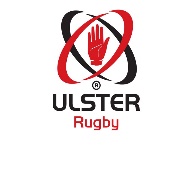  Mini 1- Week 2Sample Session Theme: Return to RugbySession Focus – Ball Familiarisation/Catch PassACTIVITYNOTES            Warm Up Game with Movement Skills (10 Minutes)Movement Skills/GameAnimal MovementsRelay racesPiggy in the middleGame (10 minutes)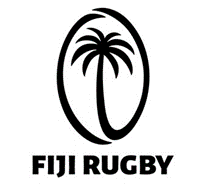 Fiji Game 4 v 420 x 20m gridAttack has 5 touches to score on 6th touch turnover.                            SKILL DEVELOPMENT                                     Catch & Pass(15 minutes)Circle PassingOne of the players needs to be the traffic light and stand outside of the passing circle with their back to the other players. The traffic light player controls the starting and stopping of the activity.All the other players should create a circle with enough distance between them to make passing the ball slightly challenging.When they hear the traffic light player shout ‘Green!’, the players need to begin passing the ball to each other. They can pass the ball across or around the circle.When the traffic light player shouts ‘Red!’ the other players need to stop passing the ball around.Whoever is holding the ball on the call of Red will be the new traffic light.Distance passing  2 attackers on white cones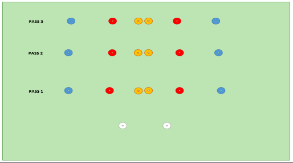 Coloured cones in a straight horizontal line & colour indicates length of pass, ie, red-pop, Yellow- normal, green – wide.Coach calls colour sequence eg. yellow, blue, redFirst player runs out to give pass from coloured cone to receiver and complete sequence.                                         Game  (15 Minutes)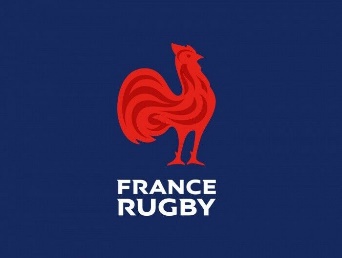 France Game4 v 420 x 20 gridAttack has 5 phases to scoreOnce touched defender must retreat off pitch before then can come back into the game.Attackers to try and make use of space created.